Publicado en  el 28/10/2015 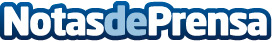 Un mercado único más justo y más profundo: la Comisión da un impulso a las oportunidades para los ciudadanos y las empresasLa Comisión Europea ha presentado hoy una hoja de ruta con el objetivo de cumplir el compromiso político del presidente Juncker de liberar todo el potencial del mercado único y convertirlo en la plataforma de lanzamiento para que Europa prospere en la economía mundialDatos de contacto:Nota de prensa publicada en: https://www.notasdeprensa.es/un-mercado-unico-mas-justo-y-mas-profundo-la_1 Categorias: Internacional Finanzas Recursos humanos http://www.notasdeprensa.es